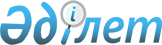 О внесении изменений в решение маслихата области Абай от 13 декабря 2023 года № 11/80-VIІІ "Об областном бюджете на 2024-2026 годы"Решение маслихата области Абай от 12 апреля 2024 года № 14/102-VIII
      Маслихат области Абай РЕШИЛ:
      1. Внести в решение маслихата области Абай "Об областном бюджете на 2024-2026 годы" от 13 декабря 2023 года № 11/80-VIІІ следующие изменения:
      пункт 1 изложить в новой редакции:
      "1. Утвердить областной бюджет на 2024-2026 годы согласно приложениям 1, 2, 3 соответственно, в том числе на 2024 год в следующих объемах:
      1) доходы – 344 645 216,9 тысяч тенге:
      налоговые поступления – 10 390 001,0 тысяч тенге;
      неналоговые поступления – 7 663 780,4 тысяч тенге;
      поступления от продажи основного капитала – 0,0 тысяч тенге;
      поступления трансфертов – 326 591 435,5 тысяч тенге;
      2) затраты – 346 990 082,0 тысяч тенге;
      3) чистое бюджетное кредитование – 17 250 233,8 тысяч тенге:
      бюджетные кредиты – 28 953 732,0 тысяч тенге;
      погашение бюджетных кредитов – 11 703 498,2 тысяч тенге;
      4) сальдо по операциям с финансовыми активами – 0,0 тысяч тенге:
      приобретение финансовых активов – 0,0 тысяч тенге;
      поступления от продажи финансовых активов государства – 0,0 тысяч тенге;
      5) дефицит (профицит) бюджета – -19 595 098,9 тысяч тенге;
      6) финансирование дефицита (использование профицита) бюджета – 19 595 098,9 тысяч тенге:
      поступление займов – 28 638 732,0 тысяч тенге;
      погашение займов – 11 750 724,2 тысяч тенге;
      используемые остатки бюджетных средств – 2 707 091,1 тысяч тенге.";
      пункт 4 изложить в новой редакции:
      "4. Установить лимит долга местного исполнительного органа области на 2024 год в размере 104 179 919,5 тысяч тенге.";
      приложение 1 к указанному решению изложить в новой редакции согласно приложению к настоящему решению.
      2. Настоящее решение вводится в действие с 1 января 2024 года. Областной бюджет на 2024 год
					© 2012. РГП на ПХВ «Институт законодательства и правовой информации Республики Казахстан» Министерства юстиции Республики Казахстан
				
      Председатель маслихата области Абай 

К. Сулейменов
Приложение к решению
маслихата области Абай
от 12 апреля 2024 года
№ 14/102-VIІІ
Приложение 1 к решению
маслихата области Абай
от 13 декабря 2023 года
№ 11/80-VIІІ
 Категория
 Категория
 Категория
 Категория
Сумма (тысяч тенге)
Класс
Класс
Класс
Сумма (тысяч тенге)
Подкласс
Подкласс
Сумма (тысяч тенге)
Наименование
Сумма (тысяч тенге)
1
2
3
4
5
I. Доходы
344 645 216,9
1
Налоговые поступления
10 390 001,0
01
Подоходный налог
1 524 799,0
2
Индивидуальный подоходный налог
1 524 799,0
03
Социальный налог
1 123 636,0
1
Социальный налог
1 123 636,0
05
Внутренние налоги на товары, работы и услуги
7 741 566,0
3
Поступления за использование природных и других ресурсов
7 629 062,0
4
Сборы за ведение предпринимательской и профессиональной деятельности
112 504,0
2
Неналоговые поступления 
7 663 780,4
01
Доходы от государственной собственности
1 510 027,0
1
Поступления части чистого дохода государственных предприятий
27 337,0
5
Доходы от аренды имущества, находящегося в государственной собственности
136 150,0
7
Вознаграждения по кредитам, выданным из государственного бюджета
1 346 540,0
03
Поступления денег от проведения государственных закупок, организуемых государственными учреждениями, финансируемыми из государственного бюджета
3 400,0
1
Поступления денег от проведения государственных закупок, организуемых государственными учреждениями, финансируемыми из государственного бюджета
3 400,0
04
Штрафы, пени, санкции, взыскания, налагаемые государственными учреждениями, финансируемыми из государственного бюджета, а также содержащимися и финансируемыми из бюджета (сметы расходов) Национального Банка Республики Казахстан
3 813 535,1
1
Штрафы, пени, санкции, взыскания, налагаемые государственными учреждениями, финансируемыми из государственного бюджета, а также содержащимися и финансируемыми из бюджета (сметы расходов) Национального Банка Республики Казахстан, за исключением поступлений от организаций нефтяного сектора, в Фонд компенсации потерпевшим, Фонд поддержки инфраструктуры образования и Специальный государственный фонд
3 813 535,1
06
Прочие неналоговые поступления
2 336 818,3
1
Прочие неналоговые поступления
2 336 818,3
4
Поступления трансфертов
326 591 435,5
01
Трансферты из нижестоящих органов государственного управления 
39 692 379,5
2
Трансферты из районных (городов областного значения) бюджетов
39 692 379,5
02
Трансферты из вышестоящих органов государственного управления
286 899 056,0
1
Трансферты из республиканского бюджета
286 899 056,0
Функциональная группа
Функциональная группа
Функциональная группа
Функциональная группа
Функциональная группа
Сумма (тысяч тенге)
Функциональная подгруппа
Функциональная подгруппа
Функциональная подгруппа
Функциональная подгруппа
Сумма (тысяч тенге)
Администратор бюджетных программ
Администратор бюджетных программ
Администратор бюджетных программ
Сумма (тысяч тенге)
Программа
Программа
Сумма (тысяч тенге)
Наименование
Сумма (тысяч тенге)
1
2
3
4
5
6
II. Затраты
346 990 082,0
1
Государственные услуги общего характера
4 721 724,6
1
Представительные, исполнительные и другие органы, выполняющие общие функции государственного управления
2 685 520,3
110
Аппарат маслихата области
199 360,0
001
Услуги по обеспечению деятельности маслихата области
122 322,0
003
Капитальные расходы государственного органа
45 529,0
005
Повышение эффективности деятельности депутатов маслихатов
31 509,0
120
Аппарат акима области
1 968 632,9
001
Услуги по обеспечению деятельности акима области
1 553 239,3
004
Капитальные расходы государственного органа
16 537,6
009
Обеспечение и проведение выборов акимов 
373 856,0
113
Целевые текущие трансферты нижестоящим бюджетам
25 000,0
263
Управление внутренней политики области
158 344,0
075
Обеспечение деятельности Ассамблеи народа Казахстана области
158 344,0
282
Ревизионная комиссия области
359 183,4
001
Услуги по обеспечению деятельности ревизионной комиссии области
356 666,4
003
Капитальные расходы государственного органа
2 517,0
2
Финансовая деятельность
1 323 146,5
257
Управление финансов области
1 214 944,5
001
Услуги по реализации государственной политики в области исполнения местного бюджета, управления коммунальной собственностью и бюджетного планирования
222 960,9
009
Приватизация, управление коммунальным имуществом, постприватизационная деятельность и регулирование споров, связанных с этим
1 248,0
013
Капитальные расходы государственного органа 
773 986,6
113
Целевые текущие трансферты нижестоящим бюджетам
216 749,0
718
Управление государственных закупок области
108 202,0
001
Услуги по реализации государственной политики в области государственных закупок на местном уровне
107 102,0
003
Капитальные расходы государственного органа 
1 100,0
5
Планирование и статистическая деятельность
352 349,4
258
Управление экономики и бюджетного планирования области
352 349,4
001
Услуги по реализации государственной политики в области формирования и развития экономической политики, системы государственного планирования
334 871,4
005
Капитальные расходы государственного органа
7 478,0
061
Экспертиза и оценка документации по вопросам бюджетных инвестиций и государственно-частного партнерства, в том числе концессии
10 000,0
9
Прочие государственные услуги общего характера
360 708,4
269
Управление по делам религий области
200 166,4
001
Услуги по реализации государственной политики в сфере религиозной деятельности на местном уровне
97 414,0
004
Капитальные расходы подведомственных государственных учреждений и организаций
5 561,4
005
Изучение и анализ религиозной ситуации в регионе
97 191,0
271
Управление строительства области
160 542,0
061
Развитие объектов государственных органов
160 542,0
2
Оборона
1 921 113,0
1
Военные нужды
325 031,0
736
Управление по мобилизационной подготовке и гражданской защите области
325 031,0
003
Мероприятия в рамках исполнения всеобщей воинской обязанности
150 059,0
007
Подготовка территориальной обороны и территориальная оборона областного масштаба
174 972,0
2
Организация работы по чрезвычайным ситуациям
1 596 082,0
271
Управление строительства области
11 650,0
002
Развитие объектов мобилизационной подготовки и чрезвычайных ситуаций
11 650,0
287
Территориальный орган, уполномоченных органов в области чрезвычайных ситуаций природного и техногенного характера, гражданской обороны, финансируемый из областного бюджета
1 142 557,0
002
Капитальные расходы территориального органа и подведомственных государственных учреждений
569 880,0
004
Предупреждение и ликвидация чрезвычайных ситуаций областного масштаба
572 677,0
736
Управление по мобилизационной подготовке и гражданской защите области
441 875,0
001
Услуги по реализации государственной политики на местном уровне в области мобилизационной подготовки и гражданской защиты
58 756,0
005
Мобилизационная подготовка и мобилизация областного масштаба
229 748,0
032
Капитальные расходы подведомственных государственных учреждений и организаций
153 371,0
3
Общественный порядок, безопасность, правовая, судебная, уголовно-исполнительная деятельность
9 779 450,0
1
Правоохранительная деятельность
9 779 450,0
252
Исполнительный орган внутренних дел, финансируемый из областного бюджета
9 779 450,0
001
Услуги по реализации государственной политики в области обеспечения охраны общественного порядка и безопасности на территории области
9 068 429,0
003
Поощрение граждан, участвующих в охране общественного порядка
3 671,0
006
Капитальные расходы государственного органа
707 350,0
4
Образование
174 068 749,0
1
Дошкольное воспитание и обучение
16 211 078,0
261
Управление образования области
16 211 078,0
081
Дошкольное воспитание и обучение
7 843 693,0
202
Реализация государственного образовательного заказа в дошкольных организациях образования
8 367 385,0
2
Начальное, основное среднее и общее среднее образование
134 191 112,1
261
Управление образования области
110 272 995,0
003
Общеобразовательное обучение по специальным образовательным учебным программам
2 622 788,0
006
Общеобразовательное обучение одаренных детей в специализированных организациях образования
1 703 050,0
055
Дополнительное образование для детей и юношества
3 585 525,0
082
Общеобразовательное обучение в государственных организациях начального, основного и общего среднего образования
73 571 409,0
083
Организация бесплатного подвоза учащихся до ближайшей школы и обратно в сельской местности
6 763,0
203
Реализация подушевого финансирования в государственных организациях среднего образования
28 783 460,0
271
Управление строительства области
18 253 854,0
069
Строительство и реконструкция объектов дополнительного образования
6 017 263,0
086
Строительство и реконструкция объектов начального, основного среднего и общего среднего образования
143 607,0
205
Строительство объектов начального, основного среднего и общего среднего образования в рамках пилотного национального проекта "Комфортная школа"
12 092 984,0
285
Управление физической культуры и спорта области
5 664 263,1
006
Дополнительное образование для детей и юношества по спорту
5 664 263,1
4
Техническое и профессиональное, послесреднее образование
15 510 987,9
253
Управление здравоохранения области
590 466,0
043
Подготовка специалистов в организациях технического и профессионального, послесреднего образования
590 466,0
261
Управление образования области
14 908 645,8
024
Подготовка специалистов в организациях технического и профессионального образования
14 814 216,8
025
Подготовка специалистов в организациях послесреднего образования
94 429,0
271
Управление строительства области
11 876,1
099
Строительство и реконструкция объектов технического, профессионального и послесреднего образования
11 876,1
5
Переподготовка и повышение квалификации специалистов
1 852 818,0
120
Аппарат акима области
31 029,0
019
Обучение участников избирательного процесса
31 029,0
253
Управление здравоохранения области
420 106,0
003
Повышение квалификации и переподготовка кадров
420 106,0
261
Управление образования области
1 401 683,0
052
Повышение квалификации, подготовка и переподготовка кадров в рамках Государственной программы развития продуктивной занятости и массового предпринимательства на 2017 – 2021 годы "Еңбек"
1 401 683,0
6
Высшее и послевузовское образование
1 220 753,0
253
Управление здравоохранения области
109 344,0
057
Подготовка специалистов с высшим, послевузовским образованием и оказание социальной поддержки обучающимся
109 344,0
261
Управление образования области
1 111 409,0
057
Подготовка специалистов с высшим, послевузовским образованием и оказание социальной поддержки обучающимся
1 111 409,0
9
Прочие услуги в области образования
5 082 000,0
261
Управление образования области
5 082 000,0
001
Услуги по реализации государственной политики на местном уровне в области образования
870 267,0
005
Приобретение и доставка учебников, учебно-методических комплексов для государственных организаций образования
497 049,0
007
Проведение школьных олимпиад, внешкольных мероприятий и конкурсов областного, районного (городского) масштабов
348 194,0
011
Обследование психического здоровья детей и подростков и оказание психолого-медико-педагогической консультативной помощи населению
217 856,0
012
Реабилитация и социальная адаптация детей и подростков с проблемами в развитии
458 533,0
019
Присуждение грантов областным государственным учреждениям образования за высокие показатели работы
56 000,0
029
Методическое и финансовое сопровождение системы образования
1 281 794,0
067
Капитальные расходы подведомственных государственных учреждений и организаций
1 078 421,0
086
Выплата единовременных денежных средств казахстанским гражданам, усыновившим (удочерившим) ребенка (детей)-сироту и ребенка (детей), оставшегося без попечения родителей
4 989,0
087
Ежемесячные выплаты денежных средств опекунам (попечителям) на содержание ребенка-сироты (детей-сирот), и ребенка (детей), оставшегося без попечения родителей
268 897,0
5
Здравоохранение
10 589 966,4
2
Охрана здоровья населения
4 356 540,8
253
Управление здравоохранения области
1 331 012,0
006
Услуги по охране материнства и детства
369 031,0
007
Пропаганда здорового образа жизни
28 632,0
041
Дополнительное обеспечение гарантированного объема бесплатной медицинской помощи по решению местных представительных органов областей
642 083,0
042
Проведение медицинской организацией мероприятий, снижающих половое влечение, осуществляемые на основании решения суда
1 442,0
050
Возмещение лизинговых платежей по санитарному транспорту, медицинским изделиям, требующие сервисного обслуживания, приобретенных на условиях финансового лизинга
289 824,0
271
Управление строительства области
3 025 528,8
038
Строительство и реконструкция объектов здравоохранения
3 025 528,8
3
Специализированная медицинская помощь
1 164 626,0
253
Управление здравоохранения области
1 164 626,0
027
Централизованный закуп и хранение вакцин и других медицинских иммунобиологических препаратов для проведения иммунопрофилактики населения
1 164 626,0
4
Поликлиники
536 054,0
253
Управление здравоохранения области
536 054,0
039
Оказание дополнительного объема медицинской помощи, включающий медицинскую помощь субъектами здравоохранения, оказание услуг Call-центрами и прочие расходы
536 054,0
5
Другие виды медицинской помощи
123 342,4
253
Управление здравоохранения области
123 342,4
029
Областные базы специального медицинского снабжения
123 342,4
9
Прочие услуги в области здравоохранения
4 409 403,2
253
Управление здравоохранения области
4 409 403,2
001
Услуги по реализации государственной политики на местном уровне в области здравоохранения
128 001,2
008
Реализация мероприятий по профилактике и борьбе со СПИД в Республике Казахстан
78 816,0
016
Обеспечение граждан бесплатным или льготным проездом за пределы населенного пункта на лечение
21 631,0
018
Информационно-аналитические услуги в области здравоохранения
59 038,0
033
Капитальные расходы медицинских организаций здравоохранения
4 121 917,0
6
Социальная помощь и социальное обеспечение
24 143 063,0
1
Социальное обеспечение
6 916 723,0
256
Управление координации занятости и социальных программ области
5 684 065,0
002
Предоставление специальных социальных услуг для престарелых и лиц с инвалидностью в медико-социальных учреждениях (организациях) общего типа, в центрах оказания специальных социальных услуг, в центрах социального обслуживания
1 223 149,0
012
Предоставление специальных социальных услуг для детей с инвалидностью в государственных медико-социальных учреждениях (организациях) для детей с нарушениями функций опорно-двигательного аппарата, в центрах оказания специальных социальных услуг, в центрах социального обслуживания
295 226,0
013
Предоставление специальных социальных услуг для лиц с инвалидностью с психоневрологическими заболеваниями, в психоневрологических медико-социальных учреждениях (организациях), в центрах оказания специальных социальных услуг, в центрах социального обслуживания
1 306 660,0
014
Предоставление специальных социальных услуг для престарелых, лиц с инвалидностью, в том числе детей с инвалидностью, в реабилитационных центрах
917 927,0
015
Предоставление специальных социальных услуг для детей с инвалидностью с психоневрологическими патологиями в детских психоневрологических медико-социальных учреждениях (организациях), в центрах оказания специальных социальных услуг, в центрах социального обслуживания
820 664,0
064
Обеспечение деятельности центров трудовой мобильности и карьерных центров по социальной поддержке граждан по вопросам занятости
1 109 363,0
069
Субсидирование затрат работодателя на создание специальных рабочих мест для трудоустройства лиц с инвалидностью
11 076,0
261
Управление образования области
944 634,0
015
Социальное обеспечение сирот, детей, оставшихся без попечения родителей
767 656,0
037
Социальная реабилитация
92 946,0
092
Содержание ребенка (детей), переданного патронатным воспитателям
84 032,0
271
Управление строительства области
288 024,0
039
Строительство и реконструкция объектов социального обеспечения
288 024,0
2
Социальная помощь
6 222 058,0
256
Управление координации занятости и социальных программ области
6 222 058,0
003
Социальная поддержка лиц с инвалидностью
196 172,0
068
Программа занятости
6 025 886,0
9
Прочие услуги в области социальной помощи и социального обеспечения
11 004 282,0
256
Управление координации занятости и социальных программ области
10 997 282,0
001
Услуги по реализации государственной политики на местном уровне в области обеспечения занятости и реализации социальных программ для населения
170 366,0
018
Размещение государственного социального заказа в неправительственных организациях
253 120,0
053
Услуги по замене и настройке речевых процессоров к кохлеарным имплантам
123 750,0
061
Cодействие добровольному переселению лиц для повышения мобильности рабочей силы
1 066 759,0
062
Развитие системы квалификаций
3 987,0
066
Оплата услуг поверенному агенту по предоставлению бюджетных кредитов для содействия предпринимательской инициативе молодежи
40 853,0
067
Капитальные расходы подведомственных государственных учреждений и организаций
106 422,0
113
Целевые текущие трансферты нижестоящим бюджетам
9 232 025,0
263
Управление внутренней политики области
7 000,0
077
Обеспечение прав и улучшение качества жизни лиц с инвалидностью в Республике Казахстан
7 000,0
7
Жилищно-коммунальное хозяйство
20 714 482,0
1
Жилищное хозяйство
5 000,0
279
Управление энергетики и жилищно-коммунального хозяйства области
5 000,0
054
Выплаты отдельным категориям граждан за жилище, арендуемое в частном жилищном фонде
5 000,0
2
Коммунальное хозяйство
20 709 482,0
279
Управление энергетики и жилищно-коммунального хозяйства области
20 709 482,0
001
Услуги по реализации государственной политики на местном уровне в области энергетики и жилищно-коммунального хозяйства
209 443,2
032
Субсидирование стоимости услуг по подаче питьевой воды из особо важных групповых и локальных систем водоснабжения, являющихся безальтернативными источниками питьевого водоснабжения
320 175,0
038
Развитие коммунального хозяйства
7 767 092,0
051
Развитие системы водоснабжения и водоотведения
2 045 801,0
113
Целевые текущие трансферты нижестоящим бюджетам
3 571 058,8
114
Целевые трансферты на развитие нижестоящим бюджетам
6 795 912,0
8
Культура, спорт, туризм и информационное пространство
13 899 853,2
1
Деятельность в области культуры
3 839 542,0
271
Управление строительства области
23 970,0
016
Развитие объектов культуры
23 970,0
748
Управление культуры, развития языков и архивного дела области
3 815 572,0
005
Поддержка культурно-досуговой работы
1 744 719,0
007
Обеспечение сохранности историко-культурного наследия и доступа к ним
695 221,0
008
Поддержка театрального и музыкального искусства
1 375 632,0
2
Спорт
6 476 814,3
271
Управление строительства области
499 729,9
017
Развитие объектов спорта
499 729,9
285
Управление физической культуры и спорта области
5 977 084,4
001
Услуги по реализации государственной политики на местном уровне в сфере физической культуры и спорта
91 902,0
002
Проведение спортивных соревнований на областном уровне
190 458,0
003
Подготовка и участие членов областных сборных команд по различным видам спорта на республиканских и международных спортивных соревнованиях
4 998 164,4
032
Капитальные расходы подведомственных государственных учреждений и организаций
34 620,0
113
Целевые текущие трансферты нижестоящим бюджетам
661 940,0
3
Информационное пространство
2 074 628,0
263
Управление внутренней политики области
810 069,0
007
Услуги по проведению государственной информационной политики 
810 069,0
743
Управление цифровых технологий области
454 580,0
001
Услуги по реализации государственной политики на местном уровне в области информатизации, оказания государственных услуг и проектного управления области
183 695,0
003
Капитальные расходы государственного органа
67 320,0
008
Обеспечение деятельности государственного учреждения "Центр информационных технологий"
203 565,0
748
Управление культуры, развития языков и архивного дела области
809 979,0
002
Развитие государственного языка и других языков народа Казахстана
59 011,0
009
Обеспечение функционирования областных библиотек
230 164,0
010
Обеспечение сохранности архивного фонда
520 804,0
4
Туризм
10 540,0
266
Управление предпринимательства и индустриально-инновационного развития области
10 540,0
021
Регулирование туристской деятельности
5 292,0
044
Субсидирование части затрат субъектов предпринимательства на содержание санитарно-гигиенических узлов
5 248,0
9
Прочие услуги по организации культуры, спорта, туризма и информационного пространства
1 498 328,9
263
Управление внутренней политики области
363 586,7
001
Услуги по реализации государственной внутренней политики на местном уровне 
244 862,8
003
Реализация мероприятий в сфере молодежной политики
117 205,0
032
Капитальные расходы подведомственных государственных учреждений и организаций
1 518,9
748
Управление культуры, развития языков и архивного дела области
1 134 742,2
001
Услуги по реализации государственной политики на местном уровне в области культуры, развития языков и архивного дела 
111 390,2
032
Капитальные расходы подведомственных государственных учреждений и организаций
70 027,0
113
Целевые текущие трансферты нижестоящим бюджетам
953 325,0
9
Топливно-энергетический комплекс и недропользование
266 430,0
1
Топливо и энергетика
266 430,0
279
Управление энергетики и жилищно-коммунального хозяйства области
266 430,0
050
Субсидирование затрат энергопроизводящих организаций на приобретение топлива для бесперебойного проведения отопительного сезона
266 430,0
10
Сельское, водное, лесное, рыбное хозяйство, особо охраняемые природные территории, охрана окружающей среды и животного мира, земельные отношения
24 199 592,9
1
Сельское хозяйство
23 309 319,9
255
Управление сельского хозяйства области
20 017 130,8
001
Услуги по реализации государственной политики на местном уровне в сфере сельского хозяйства
346 042,8
002
Субсидирование развития семеноводства
845 300,0
008
Субсидирование стоимости пестицидов, биоагентов (энтомофагов), предназначенных для проведения обработки против вредных и особо опасных вредных организмов с численностью выше экономического порога вредоносности и карантинных объектов
1 566 030,0
014
Субсидирование стоимости услуг по доставке воды сельскохозяйственным товаропроизводителям
136 000,0
018
Обезвреживание пестицидов (ядохимикатов)
1 410,0
029
Мероприятия по борьбе с вредными организмами сельскохозяйственных культур
90 840,0
045
Определение сортовых и посевных качеств семенного и посадочного материала
20 798,0
046
Государственный учет и регистрация тракторов, прицепов к ним, самоходных сельскохозяйственных, мелиоративных и дорожно-строительных машин и механизмов
12 000,0
047
Субсидирование стоимости удобрений (за исключением органических)
1 698 710,0
050
Возмещение части расходов, понесенных субъектом агропромышленного комплекса, при инвестиционных вложениях
5 000 000,0
053
Субсидирование развития племенного животноводства, повышение продуктивности и качества продукции животноводства
6 800 000,0
056
Субсидирование ставок вознаграждения при кредитовании, а также лизинге на приобретение сельскохозяйственных животных, техники и технологического оборудования
3 200 000,0
057
Субсидирование затрат перерабатывающих предприятий на закуп сельскохозяйственной продукции для производства продуктов ее глубокой переработки в сфере животноводства
300 000,0
719
Управление ветеринарии области
3 292 189,1
001
Услуги по реализации государственной политики на местном уровне в сфере ветеринарии 
160 873,1
008
Организация строительства, реконструкции скотомогильников (биотермических ям) и обеспечение их содержания
12 942,0
009
Организация санитарного убоя больных животных
6 510,0
010
Организация отлова и уничтожения бродячих собак и кошек
79 223,0
011
Возмещение владельцам стоимости обезвреженных (обеззараженных) и переработанных без изъятия животных, продукции и сырья животного происхождения, представляющих опасность для здоровья животных и человека
14 131,0
012
Проведение ветеринарных мероприятий по профилактике и диагностике энзоотических болезней животных
25 625,0
013
Проведение мероприятий по идентификации сельскохозяйственных животных
20 522,0
014
Проведение противоэпизоотических мероприятий
2 830 237,0
028
Услуги по транспортировке ветеринарных препаратов до пункта временного хранения
5 979,0
030
Централизованный закуп ветеринарных препаратов по профилактике и диагностике энзоотических болезней животных, услуг по их профилактике и диагностике, организация их хранения и транспортировки (доставки) местным исполнительным органам районов (городов областного значения)
53 706,0
031
Централизованный закуп изделий и атрибутов ветеринарного назначения для проведения идентификации сельскохозяйственных животных, ветеринарного паспорта на животное и их транспортировка (доставка) местным исполнительным органам районов (городов областного значения)
82 441,0
2
Водное хозяйство
89 330,0
254
Управление природных ресурсов и регулирования природопользования области
89 330,0
002
Установление водоохранных зон и полос водных объектов
89 330,0
3
Лесное хозяйство
272 502,0
254
Управление природных ресурсов и регулирования природопользования области
272 502,0
005
Охрана, защита, воспроизводство лесов и лесоразведение
272 502,0
4
Рыбное хозяйство
10 400,0
254
Управление природных ресурсов и регулирования природопользования области
10 400,0
034
Cубсидирование повышения продуктивности и качества аквакультуры (рыбоводства), а также племенного рыбоводства
10 400,0
5
Охрана окружающей среды
501 173,0
254
Управление природных ресурсов и регулирования природопользования области
501 073,0
001
Услуги по реализации государственной политики в сфере охраны окружающей среды на местном уровне
100 883,0
008
Мероприятия по охране окружающей среды
241 660,0
032
Капитальные расходы подведомственных государственных учреждений и организаций
68 830,0
113
Целевые текущие трансферты нижестоящим бюджетам
89 700,0
271
Управление строительства области
100,0
022
Развитие объектов охраны окружающей среды
100,0
9
Прочие услуги в области сельского, водного, лесного, рыбного хозяйства, охраны окружающей среды и земельных отношений
16 868,0
719
Управление ветеринарии области
16 868,0
032
Временное содержание безнадзорных и бродячих животных
6 370,0
033
Идентификация безнадзорных и бродячих животных
672,0
034
Вакцинация и стерилизация бродячих животных
8 330,0
035
Идентификация домашних животных, владельцы которых относятся к социально уязвимым слоям населения
1 496,0
11
Промышленность, архитектурная, градостроительная и строительная деятельность
14 817 985,3
2
Архитектурная, градостроительная и строительная деятельность
14 817 985,3
271
Управление строительства области
14 817 985,3
001
Услуги по реализации государственной политики на местном уровне в области строительства
172 123,9
113
Целевые текущие трансферты нижестоящим бюджетам
4 098 491,0
114
Целевые трансферты на развитие нижестоящим бюджетам
10 547 370,4
12
Транспорт и коммуникации
34 466 718,8
1
Автомобильный транспорт
20 162 288,7
268
Управление пассажирского транспорта и автомобильных дорог области
20 162 288,7
002
Развитие транспортной инфраструктуры
11 420 756,0
003
Обеспечение функционирования автомобильных дорог
3 545 201,0
025
Капитальный и средний ремонт автомобильных дорог областного значения и улиц населенных пунктов
861,0
028
Реализация приоритетных проектов транспортной инфраструктуры
5 195 470,7
4
Воздушный транспорт
259 797,0
268
Управление пассажирского транспорта и автомобильных дорог области
259 797,0
004
Субсидирование регулярных внутренних авиаперевозок по решению местных исполнительных органов
259 797,0
9
Прочие услуги в сфере транспорта и коммуникаций
14 044 633,1
268
Управление пассажирского транспорта и автомобильных дорог области
14 044 633,1
001
Услуги по реализации государственной политики на местном уровне в области транспорта и коммуникаций
145 512,8
005
Субсидирование пассажирских перевозок по социально значимым межрайонным (междугородним) сообщениям
372 197,0
113
Целевые текущие трансферты нижестоящим бюджетам
11 921 348,3
114
Целевые трансферты на развитие нижестоящим бюджетам
1 605 575,0
13
Прочие
5 139 455,5
3
Поддержка предпринимательской деятельности и защита конкуренции
1 055 085,3
266
Управление предпринимательства и индустриально-инновационного развития области
1 055 085,3
010
Субсидирование процентной ставки по кредитам субъектов предпринимательства 
845 085,3
011
Частичное гарантирование кредитов субъектов предпринимательства 
105 000,0
082
Предоставление государственных грантов субъектам предпринимательства для реализации бизнес-идей 
105 000,0
9
Прочие
4 084 370,2
256
Управление координации занятости и социальных программ области
319 947,0
096
Выполнение государственных обязательств по проектам государственно-частного партнерства
319 947,0
257
Управление финансов области
259 535,0
012
Резерв местного исполнительного органа области
259 535,0
258
Управление экономики и бюджетного планирования области
20 000,0
003
Разработка или корректировка, а также проведение необходимых экспертиз технико-экономических обоснований местных бюджетных инвестиционных проектов и конкурсных документаций проектов государственно-частного партнерства, концессионных проектов, консультативное сопровождение проектов государственно-частного партнерства и концессионных проектов
20 000,0
261
Управление образования области
120 666,0
079
Реализация мероприятий по социальной и инженерной инфраструктуре в сельских населенных пунктах в рамках проекта "Ауыл-Ел бесігі"
120 666,0
266
Управление предпринимательства и индустриально-инновационного развития области
177 169,2
001
Услуги по реализации государственной политики на местном уровне в области развития предпринимательства и индустриально-инновационной деятельности
177 169,2
268
Управление пассажирского транспорта и автомобильных дорог области
1 060 929,0
096
Выполнение государственных обязательств по проектам государственно-частного партнерства
1 060 929,0
271
Управление строительства области
1 954 685,0
097
Развитие социальной и инженерной инфраструктуры в сельских населенных пунктах в рамках проекта "Ауыл-Ел бесігі"
1 954 685,0
761
Управление по контролю области
171 439,0
001
Услуги по реализации государственной политики в области государственного архитектурно-строительного контроля и регулирования трудовых отношений на местном уровне
171 439,0
14
Обслуживание долга
1 915 019,0
1
Обслуживание долга
1 915 019,0
257
Управление финансов области
1 915 019,0
004
Обслуживание долга местных исполнительных органов
1 903 924,0
016
Обслуживание долга местных исполнительных органов по выплате вознаграждений и иных платежей по займам из республиканского бюджета
11 095,0
15
Трансферты
6 346 479,3
1
Трансферты
6 346 479,3
257
Управление финансов области
6 346 479,3
007
Субвенции
5 612 873,0
011
Возврат неиспользованных (недоиспользованных) целевых трансфертов
49 289,4
017
Возврат, использованных не по целевому назначению целевых трансфертов
9 847,5
024
Целевые текущие трансферты из нижестоящего бюджета на компенсацию потерь вышестоящего бюджета в связи с изменением законодательства
74 884,0
053
Возврат сумм неиспользованных (недоиспользованных) целевых трансфертов, выделенных из республиканского бюджета за счет целевого трансферта из Национального фонда Республики Казахстан
599 585,4
III. Чистое бюджетное кредитование
17 250 233,8
Бюджетные кредиты
28 953 732,0
6
Социальная помощь и социальное обеспечение
1 100 000,0
9
Прочие услуги в области социальной помощи и социального обеспечения
1 100 000,0
256
Управление координации занятости и социальных программ области
1 100 000,0
063
Предоставление бюджетных кредитов для содействия предпринимательской инициативе молодежи
1 100 000,0
7
Жилищно-коммунальное хозяйство
19 426 798,0
1
Жилищное хозяйство
19 426 798,0
271
Управление строительства области
19 426 798,0
009
Кредитование районных (городов областного значения) бюджетов на проектирование и (или) строительство жилья
7 500 000,0
011
Кредитование районных (городов областного значения) бюджетов на приобретение жилья
11 926 798,0
10
Сельское, водное, лесное, рыбное хозяйство, особо охраняемые природные территории, охрана окружающей среды и животного мира, земельные отношения
8 111 934,0
1
Сельское хозяйство
7 320 000,0
255
Управление сельского хозяйства области
7 320 000,0
087
Кредитование на предоставление микрокредитов сельскому населению для масштабирования проекта по повышению доходов сельского населения
1 320 000,0
092
Кредитование инвестиционных проектов в агропромышленном комплексе
6 000 000,0
9
Прочие услуги в области сельского, водного, лесного, рыбного хозяйства, охраны окружающей среды и земельных отношений
791 934,0
258
Управление экономики и бюджетного планирования области
791 934,0
007
Бюджетные кредиты местным исполнительным органам для реализации мер социальной поддержки специалистов
791 934,0
13
Прочие
315 000,0
3
Поддержка предпринимательской деятельности и защита конкуренции
315 000,0
266
Управление предпринимательства и индустриально-инновационного развития области
315 000,0
007
Кредитование АО "Фонд развития предпринимательства "Даму" на реализацию государственной инвестиционной политики
315 000,0
Погашение бюджетных кредитов
11 703 498,2
IV. Сальдо по операциям с финансовыми активами
0,0
Приобретение финансовых активов
0,0
Поступления от продажи финансовых активов государства
0,0
V. Дефицит (профицит) бюджета
-19 595 098,9
VI. Финансирование дефицита (использование профицита) бюджета
19 595 098,9
Поступление займов
28 638 732,0
Погашение займов
11 750 724,2
Используемые остатки бюджетных средств
2 707 091,1